CreditsPhoto CC-Ester WrightPhoto CC-Thomas ReevesPhoto CC-Julian KanePhoto CC-Chandra Maharzan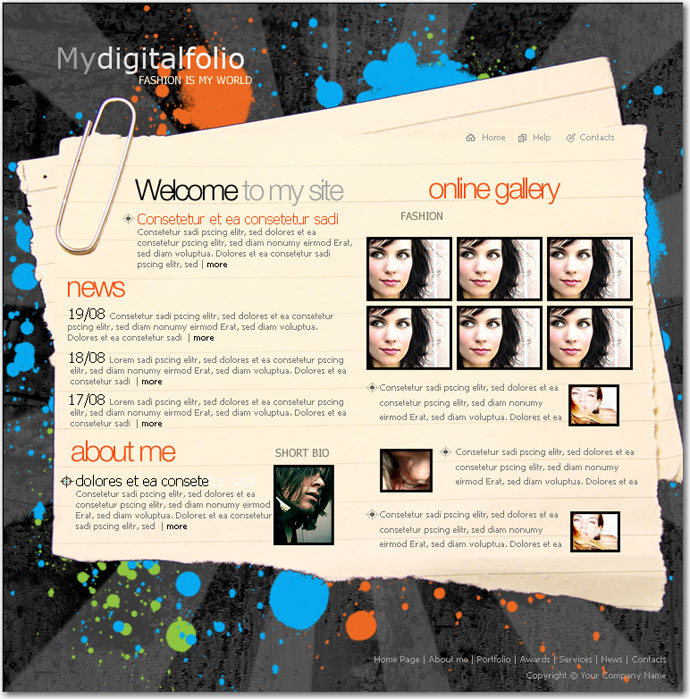 OverviewIn this course you’ll learn how to set up digital learning logs for students. Learning logs offer students the opportunity to build and reflect on their learning. It’s a scrapbook of learning.  GoalsStudents will use a web builder to build framework for a digital learning log.RequirementsAn internet connection & web browserStudent email addressDemonstration of solid digital citizenship skills**Before students start to publish online, they must have a firm understanding of what it means to be a digital citizen. If your students have not had strong instruction in this topic please review the resources below before continuing. EvaluationThis is a product-based mini course. To successfully complete the course just meet the milestones outlined on the right-hand side and complete the course post-assessment. MilestonesAssess the role of digital learning logs to support authentic student engagementBuild a framework for a personal digital learning logPublish site with a minimum of one post that includes one photo, video, and one link 